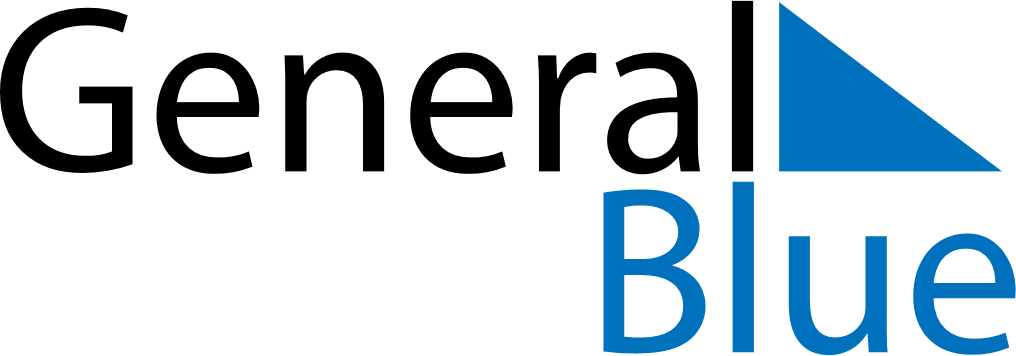 Weekly CalendarJuly 25, 2027 - July 31, 2027Weekly CalendarJuly 25, 2027 - July 31, 2027Weekly CalendarJuly 25, 2027 - July 31, 2027Weekly CalendarJuly 25, 2027 - July 31, 2027Weekly CalendarJuly 25, 2027 - July 31, 2027Weekly CalendarJuly 25, 2027 - July 31, 2027Weekly CalendarJuly 25, 2027 - July 31, 2027SundayJul 25SundayJul 25MondayJul 26TuesdayJul 27WednesdayJul 28ThursdayJul 29FridayJul 30SaturdayJul 31AMPM